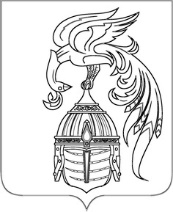 ИВАНОВСКАЯ ОБЛАСТЬАДМИНИСТРАЦИЯ ЮЖСКОГО МУНИЦИПАЛЬНОГО РАЙОНАПОСТАНОВЛЕНИЕот_________________ №__________г. ЮжаО внесении изменений в Положение о комиссии по соблюдению требований к служебному поведению муниципальных служащих и урегулированию конфликтов интересов в Администрации Южского муниципального района, утвержденного постановлением Администрации Южского муниципального района 
от 21.11.2017 № 1147-п В соответствии с Федеральным законом от 02.03.2007 № 25-ФЗ "О муниципальной службе в Российской Федерации", Федеральным законом от 25.12.2008 № 273-ФЗ "О противодействии коррупции", Указом Президента Российской Федерации от 01.07.2010 № 821 "О комиссиях по соблюдению требований к служебному поведению федеральных государственных служащих и урегулированию конфликта интересов", Законом Ивановской области от 23.06.2008 № 72-ОЗ "О муниципальной службе в Ивановской области", указом Губернатора Ивановской области от 01.10.2013 № 158-уг Указ Губернатора Ивановской области от 01.10.2013 N 158-уг "О Порядке образования комиссий по соблюдению требований к служебному поведению муниципальных служащих Ивановской области и урегулированию конфликтов интересов в органах местного самоуправления, аппаратах избирательных комиссий муниципальных образований Ивановской области", в целях приведения в соответствие действующему законодательству Администрация Южского муниципального района  п о с т а н о в л я е т:1. Внести в Положение о комиссии по соблюдению требований к служебному поведению муниципальных служащих и урегулированию конфликтов интересов в Администрации Южского муниципального района» утвержденного постановлением Администрации Южского муниципального района от 21.11.2017 № 1147-п «Об утверждении Положения о комиссии по соблюдению требований к служебному поведению муниципальных служащих и урегулированию конфликтов интересов в Администрации Южского муниципального района» 
(далее - Положение), следующие изменения:1.1. Дополнить раздел 2 Положения пунктом 2.1. следующего содержания:«2.1. Глава Южского муниципального района может принять решение о включении в состав комиссии:- представителя общественной организации ветеранов, созданной в органе местного самоуправления ЮМР;- представителя профсоюзной организации, действующей в органе местного самоуправления ЮМР.»1.2. Пункт 3 раздела 2 Положения изложить в новой редакции:«3. Лица, указанные в абзацах 9 – 10 пункта 2 и пункте 2.1 раздела 2, включаются в состав комиссии в установленном в Администрации ЮМР порядке, на основании запроса Главы Южского муниципального района. Согласование с научными организациями, профессиональными образовательными организациями, образовательными организациями высшего образования и организациями дополнительного профессионального образования по противодействию коррупции, общественной организацией ветеранов, созданной в органе местного самоуправления ЮМР, профсоюзной организацией, действующей в органе местного самоуправления ЮМР, осуществляется в десятидневный срок со дня получения запроса.»2. Опубликовать настоящее постановление в официальном издании «Правовой Вестник Южского муниципального района» и разместить на сайте Южского муниципального района в информационно-телекоммуникационной сети «Интернет».Глава Южского муниципального района                          В.И. Оврашко